Fish Outlines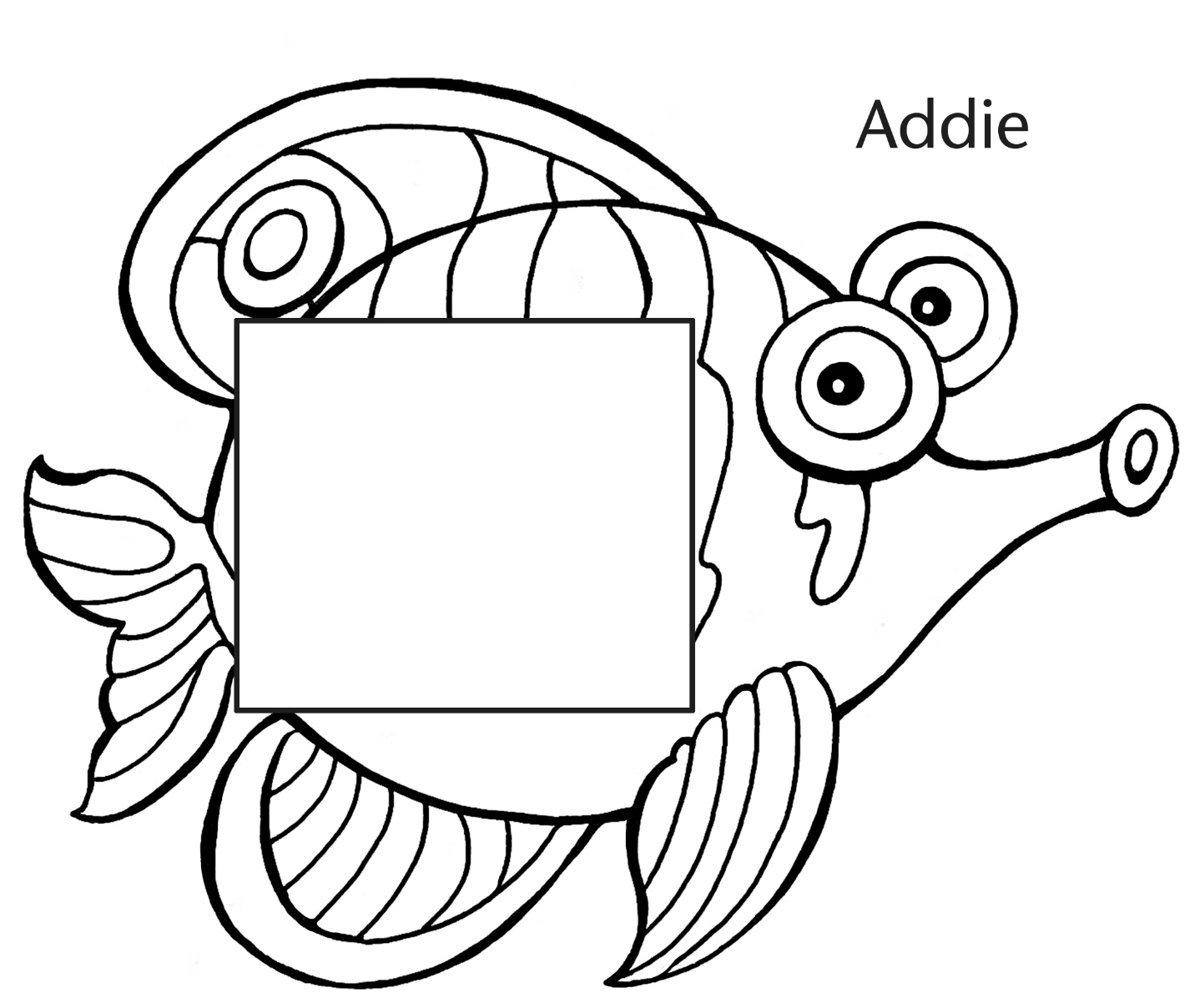 Fish Outlines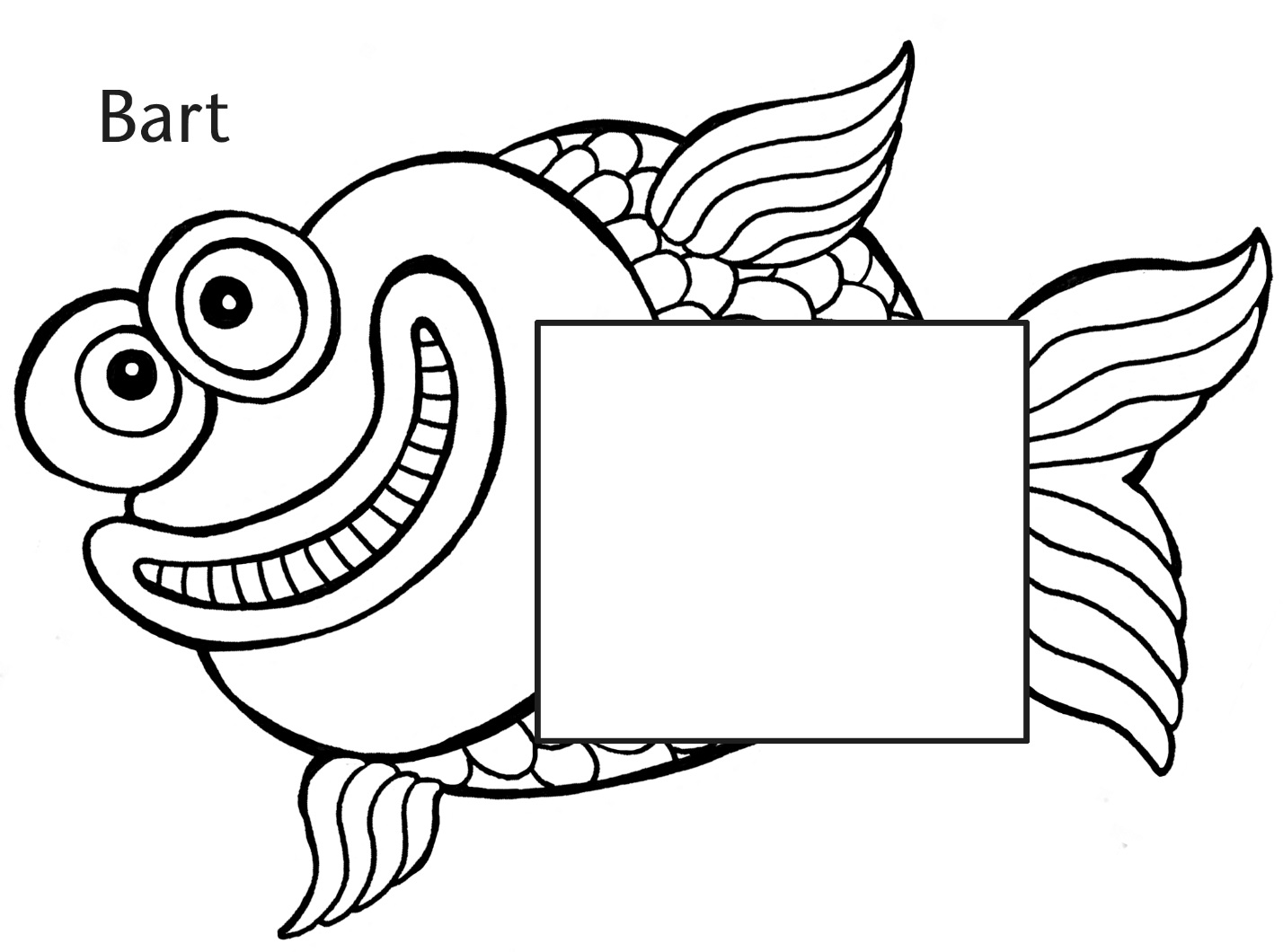 Fish Outlines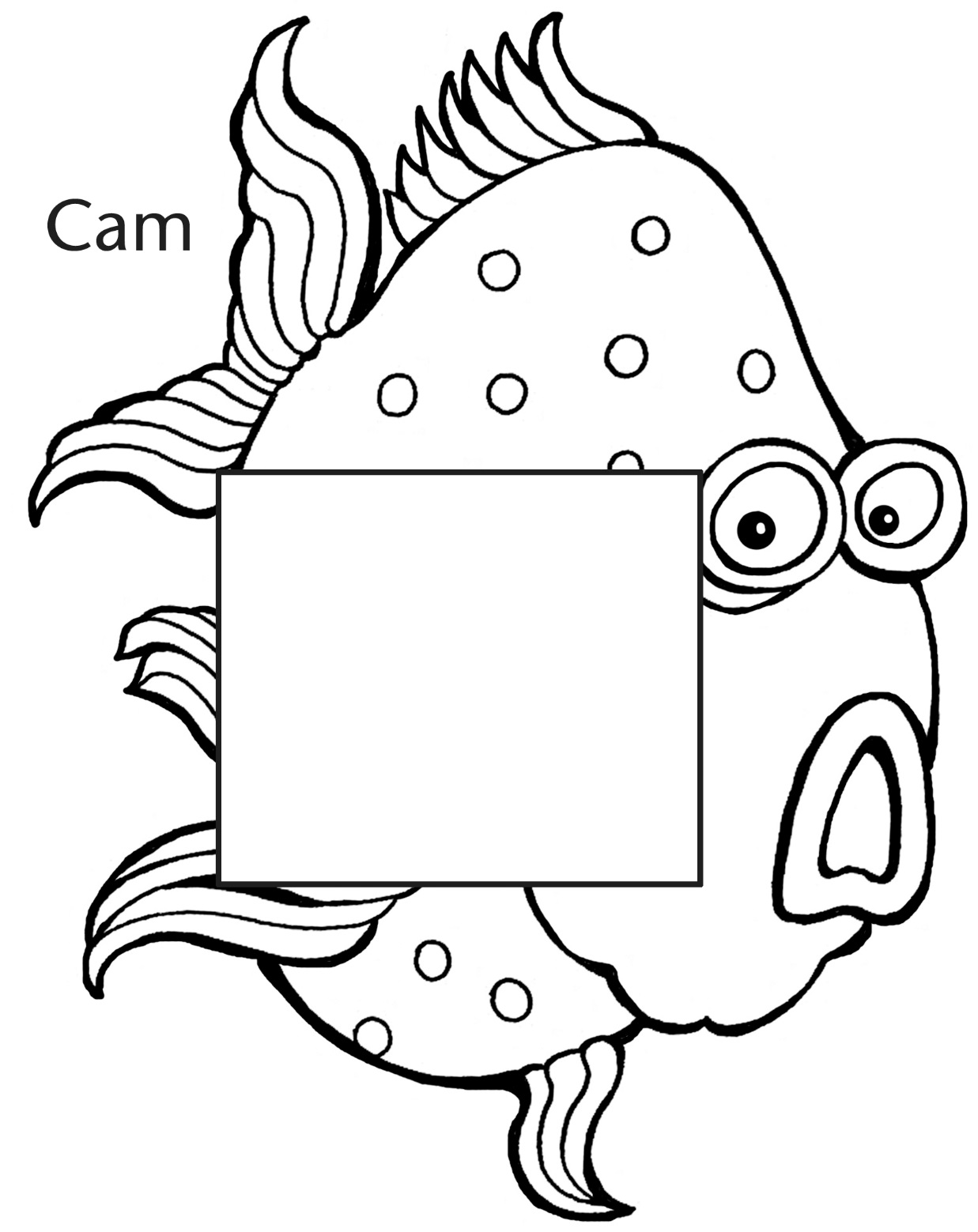 Fish Outlines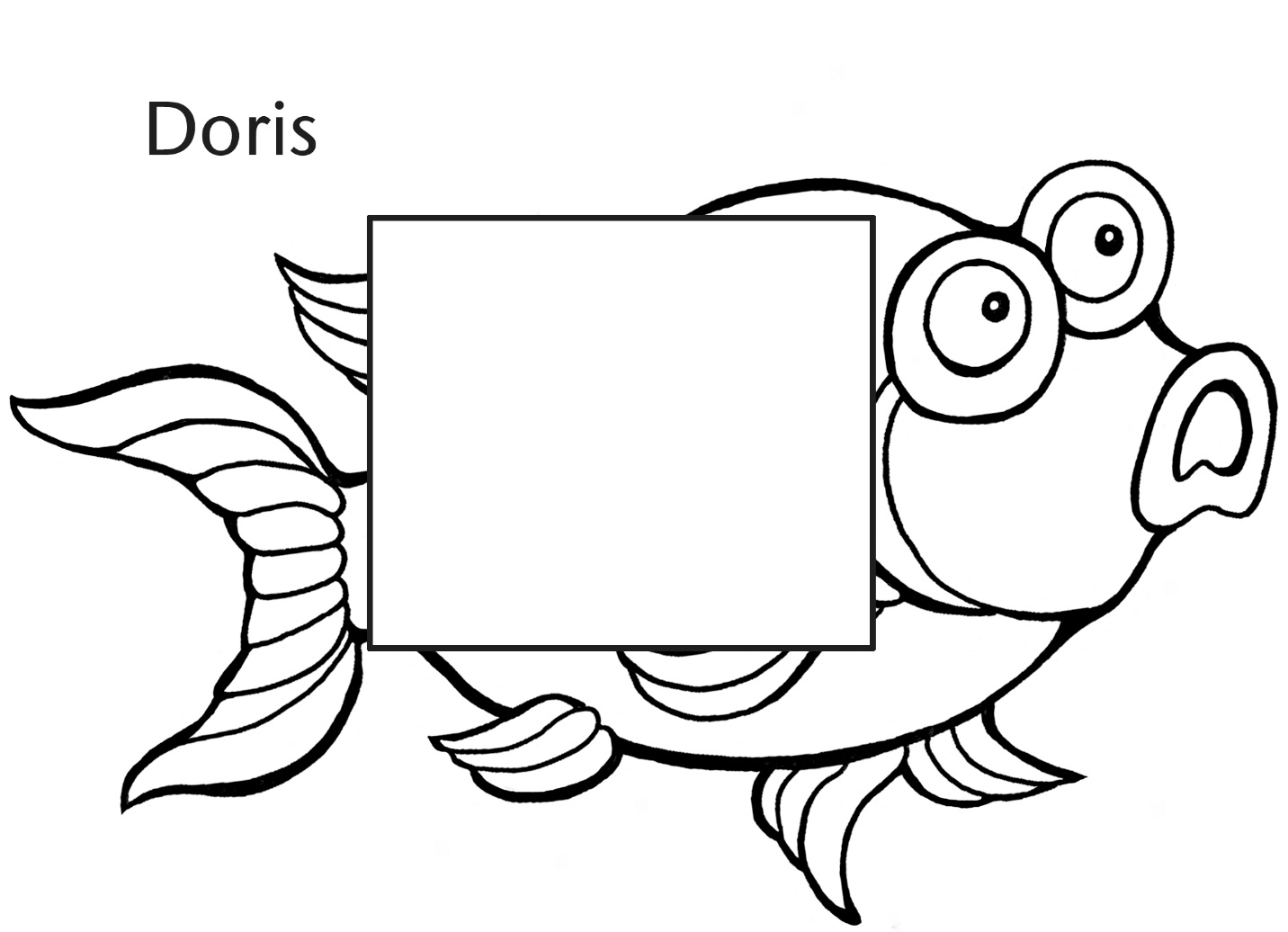 Fish Outlines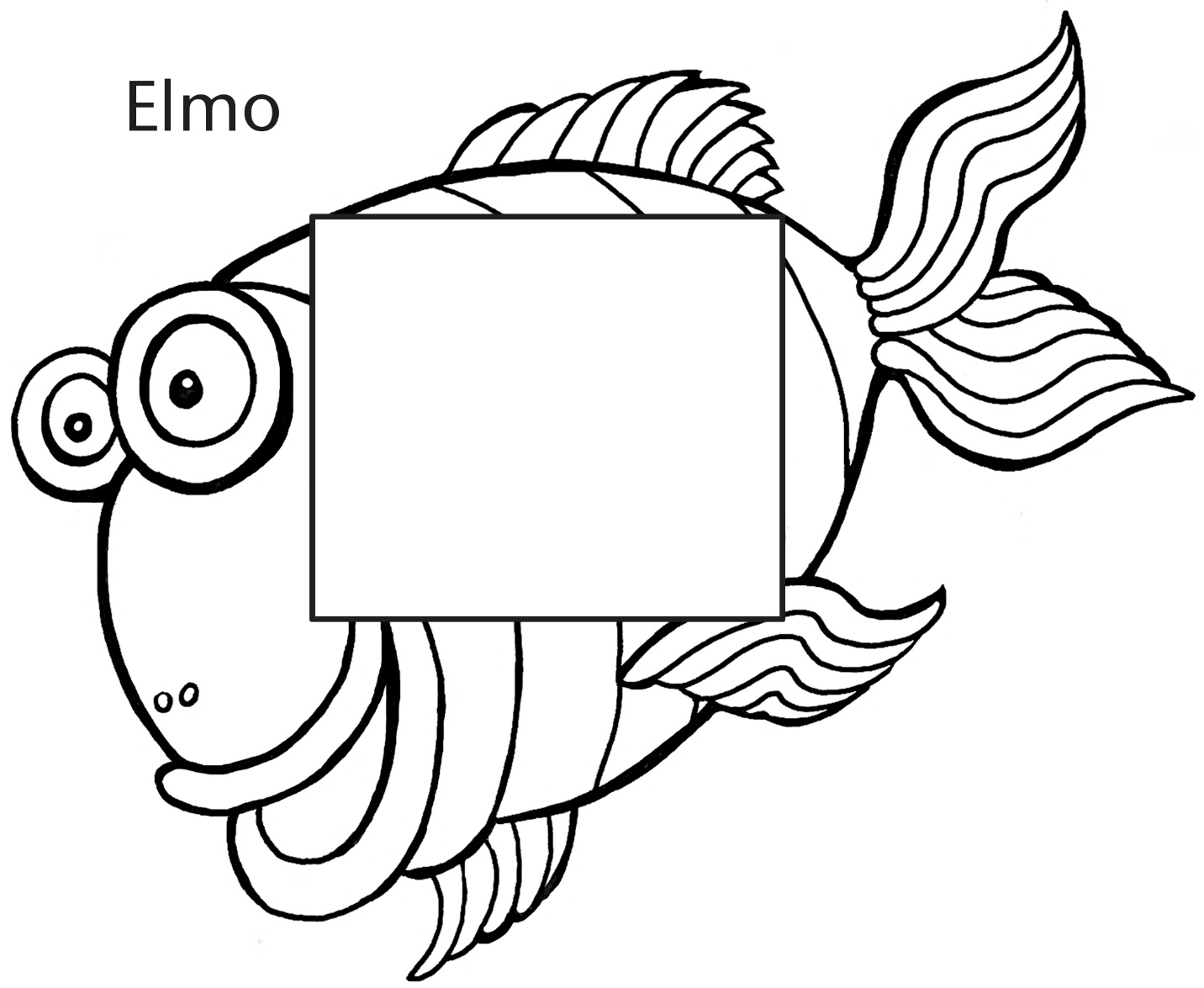 